	Section: 08 79 00	hardware accessoriesPART 1 - GENERALSUMMARYSection Includes:SPECIFIER: Revise subparagraphs below to suit Project requirements.Privacy screen for Vision Lites.Privacy Screen for SidelitesRelated Requirements:Drawings and general provisions of the Contract including General and Supplementary Conditions and Division 01 Specification Sections, apply to this Section.SPECIFIER: Retain subparagraphs below to suit Project requirements; revise section numbers and titles per project requirements.REFERENCESSPECIFIER: Use care when indicating the edition date of the reference standards. These standards are subject to regular review and updated accordingly: review list carefully for inclusion.Reference Standards:											ANSI/UL 10C, Positive Pressure Fire Tests of Door AssembliesANSI/UL 10B & CAN/ULC-S104, Fire Tests of Door AssembliesUL 746A , Infrared and Thermogravimetric  AnalysisASTM B209-10, Standard Specification for Aluminum and Aluminum-Alloy Sheet and Plateaction SUBMITTALSProduct Data: Materials description for Velo privacy screen and privacy screen sidelite including details showing mounting type, relationships to surrounding construction, and materials. Installation instructions for each product specified.Shop Drawings: Submit shop drawings including dimensions, profiles, location, and adjacent construction.Schedule showing each type of Velo privacy screen or privacy screen sidelite, locations, sizes, and other data pertinent to installation.Installation Instructions and Operation & Maintenance: Provide installation instructions, operation and maintenance requirements.QUALITY ASSURANCEComply with standards referenced in Article 1.03 REFERENCES.Provide privacy screens or privacy screen sidelites produced by a single manufacturer.Wherever a fire-resistance classification is indicated, provide privacy screen or privacy screen sidelite from manufacturer listed in Underwriters Laboratories, Inc.Provide UL Label on each fire-rated privacy screen.delivery, storage and handlingDeliver product in manufacturer’s original packaging, properly labeled for identification.Deliver materials to Project site ready to use.Store materials under cover in a dry, clean location.WARRANTYManufacturer’s Warranty: Provide manufacturer’s standard warranty. Materials shall be free of defects in material and workmanship for a period of five (5) year from the date of purchase.PART 2 - PRODUCTSACCEPTABLE MANUFACTURERSAcceptable Manufacturers:Air Louvers, a division of Activar Construction Products Group, Inc.9702 Newton Ave. S.Bloomington, MN 55431(800) 554-6077activarcpg.comSubstitutions:  Manufacturers seeking approval of their products are required to comply with the Owner's Instructions to Bidders, generally contained in the Project Manual.performance requirementsVELO SERIES – PRIVACY SCREEN FOR VISION LITES (ps)	Style PS: Multi-purpose privacy screen (shade) for doors and windows.Model No.: PS – [Insert Dimensions – See submittal for measuring instructions]Frame: 18 gauge aluminum frame with 1-1/4  inch wide (31.75 mm) face.Construction: 1-1/4 inch (31.75 mm) frame with radius corners, mitered, welded and 7/8 inch (22.22 mm) deep channels prevent light leaks.Roller: Spring-operated roller in an aluminum housing with black plastic (ABS) end caps. Black plastic push-button latch releases shade to retract into roller.Shade: Durable, 100% opaque, black, light blocking fabric material attached to a rigid pull-down bar.Mounting: 1/2 inch (12.7 mm) wide adhesive backed hook and loop fastener must attach to metal vision lite to maintain rating.Rating: UL tested to maintain existing door, vision lite and glazing fire ratings up to 90 minutes for steel and wood doors, both temp-rise and non-temp-rise per ANSI/UL 10B (CAN/ULC-S104) and ANSI/UL 10C.	Finish: Choose from mineral bronze or silver powder coat paint.General Use: Door.Options:Color: [Gray], [White], [Black], [Flat Black], [Sand], [AMS Beige], [SC Flat Beige], [Brass].204		VELO PRIVACY SCREEN FOR SIDELITES (PSL)Style PSL: Multi-purpose privacy screen sidelite for sidelites near doors or windows.Model no.: PSL – [Insert Dimensions – See submittal for measuring instructions]Frame: 18 gauge aluminum frame with 1-1/4 inch wide (31.75 mm) face.Construction: 1-1/4 inch (31.75 mm) frame with radius corners, mitered, welded and 7/8 inch (22.22 mm) deep channels prevent light leaks.Roller: Spring-operated roller in an aluminum housing with black plastic(ABS) end caps. A black plastic push-button latch releases the shade to retract into the roller housing.Shade: Durable, 100% opaque, black, light-blocking fabric material attached to a rigid pull-down bar.Mounting: ½ inch (12.7 mm) wide adhesive backed hook and loop fastener must attach to metal (sidelite) frame (Option A) or to 5/8 inch (15.87 mm) glazing stop (Option B).Rating: NoneFinish: Choose from mineral bronze or silver.General Use: Sidelites or windows. Options:Color: [Gray], [White], [Black], [Flat Black], [Sand], [AMS Beige], [SC Flat Beige], [Brass].2.11	FABRICATIONA.	General:  Furnish each privacy screen privacy screen sidelite assembly manufactured as an integral unit, complete and ready for installation.B.	Metal Surfaces:  For metal surfaces exposed to view in the completed Work, provide materials with smooth, flat surfaces without blemishes.  Do not use materials with exposed pitting, seam marks, roller marks, rolled trade names, or roughness.C.	Privacy Screen Frame:  Grind exposed welds smooth and flush with adjacent surfaces.  Furnish attachment devices and fasteners of type required to secure privacy screen to door, sidelite or window frame.PART 3 – EXECUTION3.01	EXAMINATIONExamine area and conditions affecting installation. Do not proceed with installation until unsatisfactory conditions have been met.INSTALLATIONInstall level and plumb and in accord with manufacturers written instructions, original design and reference standards.	END OF SECTIONThis guide specification was prepared utilizing 3-part format recommended by the Construction Specifications Institute (CSI), and  generally incorporates recommendations from their SectionFormat™/Page Format™, and MasterFormat™, latest Editions, insofar as practicable.Carefully review and edit the text to meet the Project requirements and coordinate this Section with the remainder of the Specifications and the Drawings. Where bracketed text is indicated, e.g. [text], make appropriate selection and delete the remainder of text within additional brackets, highlighting, and bold face type, if any.Consult the manufacturer for assistance in editing this guide specification for specific Project applications where necessary.This Specification was current at the time of publication but is subject to change.  Please confirm the accuracy of these specifications with the manufacturer prior to use. 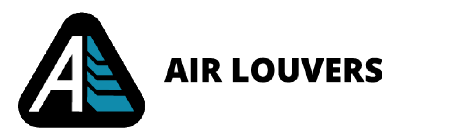 